PANDUAN PENYUSUNAN KARYA TULIS ILMIAHKOMPETISI KARYA TULIS ILMIAH MAHASISWATINGKAT NASIONAL DIES NATALIS IIK BHAKTI WIYATA 34 TAHUNPanduan Karya TulisPenyusunan karya tulis tingkat Mahasiswa harus memenuhi syarat-syarat sebagai berikut:Kriteria tulisan :Studi/kajian pustakaHasil surveyHasil percobaan eksperimentalSistematika penulisan karya tulis ilmiah pelajar harus mengikuti ketentuan-ketentuan sebagai berikut :-  COVER- HALAMAN PENGESAHAN - ABSTRAK-  BAB I PENDAHULUANLatar BelakangRumusan MasalahTujuanManfaat PenulisanBAB II TINJAUAN PUSTAKABAB III  METODE PENULISAN/PENELITIANBAB IV  HASIL DAN PEMBAHASANBAB V  KESIMPULAN DAN SARANDAFTAR PUSTAKALAMPIRANKarya tulis dalam bentuk MS. Word & PDF.Karya tulis Ilmiah minimal 20 halaman dan maksimal 30 halaman, tidaktermasuk lampiran.Karya tulis diketik dengan huruf Times New Roman, batas kiri 4 cm, batas kanan 3 cm, batas atas 3 cm, batas bawah 3 cm, dengan 1,5 spasi.Karya tulis asli (bukan salinan) dan belum pernah memenangkan lomba/program sejenis yang diselenggarakan oleh lembaga lain.Lampiran berisi Surat Pernyataan Keaslian Karya Tulis bermaterai Rp 6.000, yang ditandatangani oleh peserta yang bersangkutan dan Wakil Rektor Bidang Kemahasiswaan. Surat Pernyataan Keaslian Karya Tulis dapat didownload di www.diesnatalisiik.comLAMPIRANKTI MAHASISWA SE-JAWA TIMUR ‘DIES NATALIS IIK BHAKTI WIYATA 34 TAHUN’ INSTITUT ILMU KESEHATAN BHAKTI WIYATA KEDIRIJUDUL MAKALAH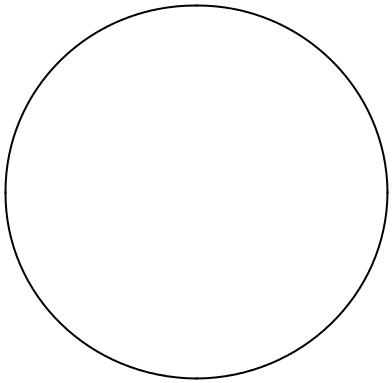 LOGOUNIVERSITASPENULIS:NAMA NIM Ketua KelompokNAMA NIM AnggotaNAMA NIM AnggotaNAMA UNIVERSITASKOTABulan dan TahunHALAMAN PENGESAHANJudul:  Ketua Kelompok                          :Nama LengkapNIMAsal UniversitasNo Telp/HpAlamat EmailJumlah AnggotaDosen PembimbingNama Lengkap dan GelarNIPAlamat RumahNo Telp/HP:::::::::::Dosen Pembimbing					Ketua Kelompok      (Nama Terang)         NIP.(Nama Terang)NIM.Telah Disahkan,Kota, Tanggal-Bulan-TahunWakil Rektor Bidang Kemahasiswaan(Nama Terang)NIP.Keterangan:Skor: 1,2,3,5,6,7 (1= Buruk; 2= sangat kurang; 3= Kurang; 5= Cukup; 6= Baik; 7=Sangat baik)Nilai	= Bobot x SkorKomentar Penilai:………………………………………………………………………………………………………………………………………………………………………………Kediri,………………………….Penilai(_______________________)FORM PENILAIAN MAKALAHFORM PENILAIAN MAKALAHFORM PENILAIAN MAKALAHFORM PENILAIAN MAKALAHFORM PENILAIAN MAKALAHJudul MakalahJudul Makalah:……………………………………………….……………………………………………….……………………………………………….……………………………………………….Ketua KelompokKetua KelompokKetua Kelompok:……………………………………………….……………………………………………….……………………………………………….……………………………………………….Anggota KelompokAnggota KelompokAnggota Kelompok:……………………………………………….……………………………………………….……………………………………………….……………………………………………….……………………………………………….……………………………………………….……………………………………………….……………………………………………….Asal UniversitasAsal UniversitasAsal Universitas:……………………………………………….……………………………………………….……………………………………………….……………………………………………….NoKriteria PenilaianKriteria PenilaianKriteria PenilaianBobotSkorNilai(%)1Kesesuaian temaKesesuaian tema102Tata PenulisanTata Penulisan53Ketajamanlatarbelakang,belakang,15perumusan masalah, dan tujuanperumusan masalah, dan tujuanperumusan masalah, dan tujuanperumusan masalah, dan tujuan4Relevansidan   Kemutakhirandan   Kemutakhirandan   Kemutakhiran15Tinjauan PustakaTinjauan Pustaka5Metode Penulisan/PenelitianMetode Penulisan/PenelitianMetode Penulisan/Penelitian15- Pola pendekatan ilmiah- Pola pendekatan ilmiah- Pola pendekatan ilmiah- Kesesuaian metode- Kesesuaian metode6Hasil,Pembahasan,Pembahasan,dan25KesimpulanKesimpulan